ИЗВЕЩЕНИЕо проведении общественного обсуждения	Комитет имущественных отношений администрации МО «Шовгеновский район» во исполнение требований Постановления Правительства РФ от 27 октября 2021 г. № 1844 «Об утверждении требований к разработке, содержанию, общественному обсуждению проектов форм проверочных листов, утверждению, применению, актуализации форм проверочных листов, а также случаев обязательного применения проверочных листов» размещает  настоящий проект приказа Комитета «Об утверждении формы проверочных листов (списков контрольных вопросов, ответы на которые свидетельствуют о соблюдении или несоблюдении контролируемым лицом обязательных требований), применяемых при осуществлении выездных проверок в сфере муниципального земельного контроля на территории МО «Шовгеновский район» для его общественного обсуждения.	Сроки общественного обсуждения проекта приказа составляют 20 календарных дней со дня его опубликования на официальном сайте администрации МО «Шовгеновский район» в информационно – телекоммуникационной сети «Интернет».	 Комитет имущественных отношений администрации МО «Шовгеновский район» доводит до сведения заинтересованных лиц, что в ходе общественного обсуждения указанного проекта  имеется возможность направления предложений, поступающих в рамках общественного обсуждения, на электронную почту по admkomshov@mail.ru.ПРОЕКТ   ПРИКАЗА№__  от  «___»________ 2022 годаа. Хакуринохабль		В соответствии  с частью 2 статьи 53 Федерального закона от 31.07.2020 № 248-ФЗ «О государственном контроле (надзоре) и муниципальном контроле в Российской Федерации», постановлением Правительства Российской Федерации от 27.10.2021 № 1844 «Об утверждении требований к разработке, содержанию, общественному обсуждению проектов форм проверочных листов, утверждению, применению, актуализации форм проверочных листов, а также случаев обязательного применения проверочных листов», приказываю:
	1. Утвердить форму проверочных листов (списков контрольных вопросов, ответы на которые свидетельствуют о соблюдении или несоблюдении контролируемым лицом обязательных требований), применяемых при осуществлении выездных проверок в сфере муниципального земельного контроля на территории МО «Шовгеновский район» согласно приложению. 	2. Настоящий приказ вступает в силу с 1 марта 2022 г.		 
	3. Контроль за исполнением настоящего приказа  оставляю за собой.Председатель                                                                                            М.М. ШаовПриложение 
к приказу Комитета имущественных отношений
администрации МО «Шовгеновский район»
от «___» _______ 2022  № __Форма проверочного листа(списков контрольных вопросов, ответы на которые свидетельствуют о соблюдении или несоблюдении контролируемым лицом обязательных требований), применяемого при осуществлении выездных проверок в сфере муниципального земельного контроля на территории МО «Шовгеновский район»МУНИЦИПАЛЬНЫЙ ЗЕМЕЛЬНЫЙ КОНТРОЛЬ(вид муниципального контроля)Комитет имущественных отношений администрации МО «Шовгеновский район»  (наименование органа муниципального земельного контроля)Проверочный лист (список контрольных вопросов, отражающих содержание обязательных требований, ответы на которые свидетельствуют о соблюдении или несоблюдении контролируемым лицом обязательных требованийВид контрольного мероприятия: выездная проверкаДата заполнения проверочного листа: «___» _____________ 20 ___ г.Объект муниципального контроля, кадастровый номер, местоположение, адрес земельного участка, части земельного участка, земель: _________________________________________________________________Фамилия, имя и отчество (при наличии) гражданина или индивидуального предпринимателя, его идентификационный номер налогоплательщика и (или) основной государственный регистрационный номер индивидуального предпринимателя, адрес регистрации гражданина или индивидуального предпринимателя, наименование юридического лица, его идентификационный номер налогоплательщика и (или) основной государственный регистрационный номер, адрес юридического лица (его филиалов, представительств, обособленных структурных подразделений), являющихся контролируемыми лицами ______________________________________________________________________________________________________________________________________________________________Место (места) проведения контрольного мероприятия с заполнением проверочного лист_______________________________________________________________Реквизиты решения о проведении контрольного мероприятия ___________________________________________________________________________________________Учетный номер контрольного мероприятия ___________________________________________Должность, фамилия и инициалы должностного лица, проводящего выездную проверку и заполняющего проверочный лист _______________________________________ ____________________________________________________________________КОМИТЕТ ИМУЩЕСТВЕННЫХ ОТНОШЕНИЙАДМИНИСТРАЦИИ МУНИЦИПАЛЬНОГО ОБРАЗОВАНИЯ «ШОВГЕНОВСКИЙ РАЙОН» 385440, аул Хакуринохабль, ул. Шовгенова, 9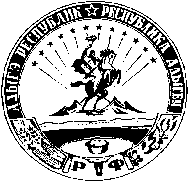 МУНИЦИПАЛЬНЭ ОБРАЗОВАНИЕУ«ШЭУДЖЭН РАЙОН» ИАДМИНИСТРАЦИЕМЫЛЪКУ ЗЭФЫЩЫТЫКIЭХЭМКIЭИКОМИТЕТ385440, къ. Хьакурынэхьабл, Шэуджэным иур., 9тел., факс: (87773) 9-26-35, e-mail: admkomshov@mail.ruтел., факс: (87773) 9-26-35, e-mail: admkomshov@mail.ruтел., факс: (87773) 9-26-35, e-mail: admkomshov@mail.ruОб утверждении формы проверочных листов (списков контрольных вопросов, ответы на которые свидетельствуют о соблюдении или несоблюдении контролируемым лицом обязательных требований), применяемых при осуществлении выездных проверок в сфере муниципального земельного контроля на территории МО «Шовгеновский район»№ п/пВопросы, отражающие содержание обязательных требованийРеквизиты нормативных актов, с указанием структурных единиц этих актовОтветы на вопросыОтветы на вопросыОтветы на вопросыОтветы на вопросы№ п/пВопросы, отражающие содержание обязательных требованийРеквизиты нормативных актов, с указанием структурных единиц этих актовДа Нет Неприменимо Примечание 1Используется ли проверяемым   лицом земельный участок в соответствии с установленным целевым назначением и (или) видом разрешенного использования?Пункт 2 статьи 7, статья 42 Земельного кодекса Российской Федерации2Имеются ли у проверяемого   лица или права, предусмотренные законодательством Российской Федерации, на используемый земельный участок (используемые земельные участки, части земельных участков)?Пункт 1 статьи 25 Земельного кодекса Российской Федерации3Зарегистрированы ли права либо обременение на используемый земельный участок (используемые земельные участки, часть земельного участка) в порядке, установленном Федеральным законом от 13.07.2015 № 218-ФЗ «О государственной регистрации недвижимости»?Пункт 1 статьи 26 Земельного кодекса Российской Федерации, статья 8.1 Гражданского кодекса Российской Федерации4Соответствует ли площадь используемого проверяемым   лицом, земельного участка площади земельного участка, указанной в правоустанавливающих документах?Пункт 1 статьи 25, пункт 1 статьи 26 Земельного кодекса Российской Федерации5В случаях если использование земельного участка (земельных участков), находящегося в государственной или муниципальной собственности, на основании разрешения на использование земель или земельных участков привело к порче либо уничтожению плодородного слоя почвы в границах таких земель или земельных участков, приведены ли земли или земельные участки в состояние, пригодное для использования в соответствии с разрешенным использованием?Пункт 5 статьи 13, подпункт 1 статьи 39.35. Земельного кодекса Российской Федерации6Соблюдено ли требование об обязательности использования (освоения) земельного участка в сроки, установленные законодательством?Статья 42 Земельного кодекса Российской Федерации, статья 284 Гражданского кодекса Российской Федерации, пункт 2 статьи 45 Земельного кодекса Российской Федерации, пункт 7 части 2 статьи 19 Федерального закона от 15.04.1998 № 66-ФЗ «О садоводческих, огороднических и дачных некоммерческих объединениях граждан»